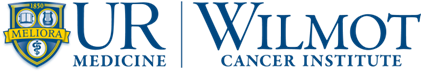 WILMOT CANCER RESEARCH FELLOWSHIPProgram for Physicians Deadline:  February 11, 2022FACE PAGEPLEASE ATTACH THIS FACE SHEET TO THE FRONT OF YOUR PROPOSALApplicant::	Title of Proposal: 		 E-mail:				Department:			Mentor(s):		THIS PROPOSAL DOES NOT NEED TO BE ROUTED INTERNALLYSubmission Timeline:Applications will be due February 12, 2022 with a start date of July 1, 2022.  Applications should be submitted as one PDF file to Brandy Rochon, Research Administrator, James P Wilmot Cancer Institute, brandy.rochon@rochester.edu.  Questions should also be directed to Brandy Rochon at 585.943.1730 or e-mail.